Pozvánka na automotive konferenciu NEWMATEC 2020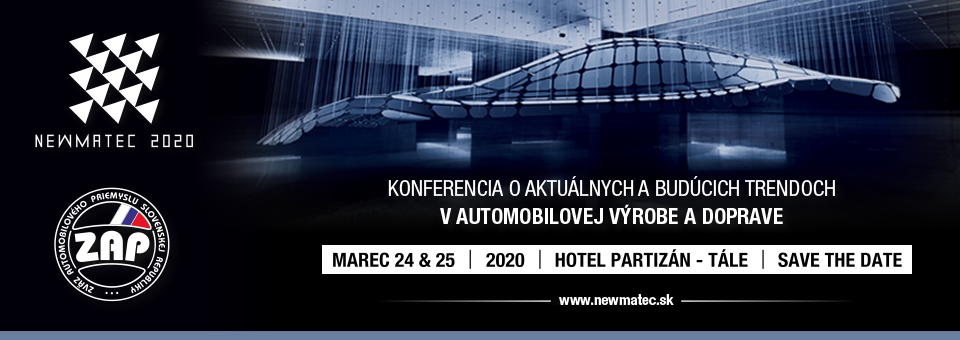 6. ročník konferencie NEWMATEC, ktorú organizuje Zväz automobilového priemyslu Slovenskej republiky sa bude opäť konať v hoteli Partizán na Táloch.Konferencia NEWMATEC 2020: SAVE THE DATETermín: 24. – 25. marec 2020Miesto podujatia:  hotel Partizán, TáleHlavná téma: Aktuálne a budúce trendy v automobilovom priemysle a vozidláchPodujatím bude opäť sprevádzať Ivan Hodač, automotive expert a bývalý dlhoročný generálny sekretár ACEA.Na konferenciu sa môžete prihlásiť na www.newmatec.sk/registrationAko člen Zväzu logistiky a zasielateľstva SR máte nárok na zľavu vo výške 10% z ceny vstupenky po použití kódu 20ZLZNMTC počas registrácie.V prípade záujmu o partnerstvo na podujatí kontaktujte: partnerships@congress.skTešíme sa na spoločné stretnutie na Táloch!